Anmeldung ÖBSV-Übungsleiterausbildung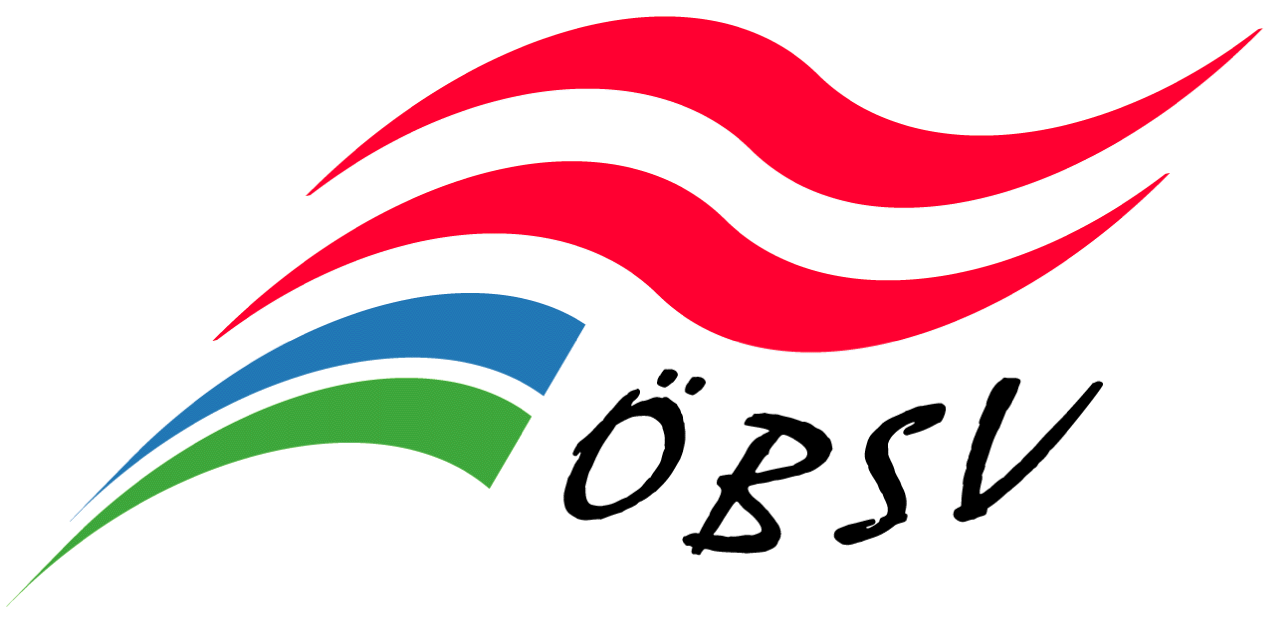 Sportmodul Boccia, 27.-29.10.2017NAME:	     Geb.-Dat.:	     	Tel.-Nr.:	     Anschrift:	     Postleitzahl:	     	Wohnort:	     E-Mail:	     	Rollstuhlfahrerin:	ja 	nein Bitte unbedingt E-Mail-Adresse angeben, da die weitere Kommunikation ausnahmslos elektronisch erfolgt!ÖBSV-Vereinsmitglied: 	ja 	nein Mitgliedsverein:	     Landesverband:     	ÖBSV-Funktionärin:	ja 	nein Basismodul absolviert: 	ja 	nein Datum:	     	Ort:	     Zimmer in Landessportschule gewünscht: 	ja 	nein 	Basis Doppelzimmer, Preis ca. 35,00 incl. Frühstück pro Nacht, limitierte Anzahl!Mit meiner Unterschrift erkenne ich die Teilnahmebedingungen an!Durch Abgabe gegenständlicher Anmeldung und Einzahlung der Kursgebühr wird jede Person, sofern sie nicht schon ÖBSV-Mitglied ist, zum lizenzierten Mitglied (ohne jegliche Beitragszahlung), womit sie über den ÖBSV auch haftpflichtversichert ist.Ich möchte dennoch ausdrücklich kein lizenziertes Mitglied werden:	Datum:	     	Unterschrift:	Für Personen unter 18 Jahren zeichnen bitte die Erziehungsberechtigten!Anmeldeschluss: 15. September 2017Anmeldung bitte an:	Mag. Bettina MössenböckPer Mail:			bettina.moessenboeck@univie.ac.atPer Fax:			+43-512-581914Per Post: 			Beethovenstr. 7/4, A-6020 Innsbruck